MAGYAR KARDIOLÓGUSOK TÁRSASÁGA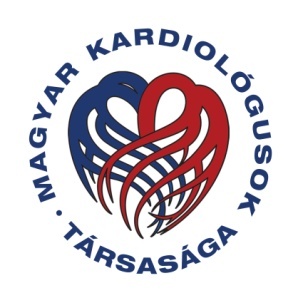 TUDOMÁNYOS KONGRESSZUSABalatonfüred, 2023. május 10–13.JELENTKEZÉSI LAPEGÉSZSÉGIPARI SZIMPÓZIUM MEGTARTÁSÁRA………………………………………				……………………………………..		            dátum							aláírásVisszaküldendő kizárólag elektronikus úton, szerkeszthető, word formátumban a Magyar Kardiológusok Társasága titkárságára és az EKHO ’94 Kft.-nek a titkarsag@mkardio.org és ekho94@ekho94.hu e-mail címekre legkésőbb 2023. február 17-ig.Gyógyszergyár/műszergyár megnevezése: Cím:Telefonszám:Faxszám:E-mail:Összekötő neve:Szimpózium címe magyarul:Szimpózium címe angolul:(Gyógyszernév nem szerepelhet!)Üléselnökök nevei:1.2.1.2.1.2.1.2.Előadó (1) neve:Előadás címe magyarul:Előadás címe angolul:Előadó (2) neve:Előadás címe magyarul:Előadás címe angolul:Előadó (3) neve:Előadás címe magyarul:Előadás címe angolul:Előadások* időtartama előadónként:Interaktív esetbemutatás megjelölése előadónként:A szimpózium időtartama:Perc: 60 ; 90 ; 120 Perc: 60 ; 90 ; 120 Terem: 400-450 fős ; 140-150 fős ;          80-100 fős                              Terem: 400-450 fős ; 140-150 fős ;          80-100 fős                              A szimpózium preferált időpontja:2023. május 11.csütörtök2023. május 12.péntek2023. május 12.péntek2023. május 13.szombat* Az előadások száma igény szerint módosítható.Az aláírók elfogadják a Magyar Kardiológusok Társasága által megküldött szimpózium szervezési feltételeket.* Az előadások száma igény szerint módosítható.Az aláírók elfogadják a Magyar Kardiológusok Társasága által megküldött szimpózium szervezési feltételeket.* Az előadások száma igény szerint módosítható.Az aláírók elfogadják a Magyar Kardiológusok Társasága által megküldött szimpózium szervezési feltételeket.* Az előadások száma igény szerint módosítható.Az aláírók elfogadják a Magyar Kardiológusok Társasága által megküldött szimpózium szervezési feltételeket.* Az előadások száma igény szerint módosítható.Az aláírók elfogadják a Magyar Kardiológusok Társasága által megküldött szimpózium szervezési feltételeket.